ИНФОРМАЦИОННЫЙ БЮЛЛЕТЕНЬОРГАНОВ МЕСТНОГО САМОУПРАВЛЕНИЯ МУНИЦИПАЛЬНОГО ОБРАЗОВАНИЯ  ОРЛОВСКИЙ МУНИЦИПАЛЬНЫЙ РАЙОН  КИРОВСКОЙ  ОБЛАСТИ(ОФИЦИАЛЬНОЕ    ИЗДАНИЕ)№ 22 (220)Июль  2017СодержаниеИзвещение о согласовании проекта межевания земельного участка           Кадастровый инженер Корзоватых Елена Владимировна (№ квалификационного аттестата 43-11-198  от 22.09.2011 г. адрес: 612270, Кировская область, г. Орлов, ул.Ст.Халтурина, д.40, кв.2), в соответствии со ст. 13 и 13.1 Федерального закона №101-ФЗ «Об обороте земель сельскохозяйственного назначения» извещает участников долевой собственности на земельный участок с кадастровым номером 43:25:000000:14 плодосовхоз «Халтуринский» о необходимости согласования проекта межевания земельного участка, выделяемого в счет земельных долей. Предметом настоящего согласования являются размер и местоположение границ выделяемого в счет земельных долей земельного участка.          Заказчиком работ по подготовке проекта межевания земельных участков является Зобнина Татьяна Демидовна, почтовый адрес: Кировская область, Орловский район, г.Орлов, ул.Орловская д.31, кв.2. Кадастровый номер исходного земельного участка – 43:25:000000:14, адрес: Кировская область, Орловский район. Ознакомиться с проектом межевания земельного участка можно в течение 30 дней со дня опубликования настоящего извещения по адресу: 612270, Кировская область, г. Орлов, ул. Василия Сокованова, д.7, офис 2; адрес электронной почты: zag-68@yandex.ru, контактный телефон 8-912-824-47-64.           Предложения о доработке проекта межевания выделяемого земельного участка после ознакомления с ним, а также обоснованные возражения заинтересованных лиц относительно размера и местонахождения выделяемого земельного участка присылать по адресу кадастрового инженера 612270, Кировская область, г. Орлов, ул.Ст.Халтурина, д.40, кв.2, в соответствии с требованиями Федерального закона №101-ФЗ «Об обороте земель сельскохозяйственного назначения» в течение 30 дней со дня опубликования настоящего извещения. Содержание возражения должно соответствовать статье 13.1. Федерального закона №101-ФЗ «Об обороте земель сельскохозяйственного назначения».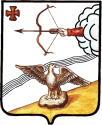 АДМИНИСТРАЦИЯ ОРЛОВСКОГО РАЙОНАКИРОВСКОЙ ОБЛАСТИПОСТАНОВЛЕНИЕ14.07.2017                                                                                                    					№ 470г. ОрловО внесении  изменений в муниципальную программу   «Управление муниципальными финансами и регулирование межбюджетных отношений» на 2014-2019 годыВ соответствии с постановлением  администрации Орловского района Кировской области от 31.05.2016 № 308 «О мерах по составлению проекта бюджета Орловского района Кировской области на 2017 год и плановый период 2018-2019 годов» ПОСТАНОВЛЯЕТ:       1. Внести изменения и дополнения  в  муниципальную программу   «Управление муниципальными финансами и регулирование межбюджетных отношений» на 2014-2019 годы»,  утвержденную постановлением администрацией Орловского района  от 31.07.2015 № 398  (в редакции постановления администрации  Орловского района  от 12.04.2016 № 216, от 22.09.2016 №494)1.1. В паспорте программы пункт «Объемы ассигнований муниципальной программы» изложить  в новой редакции:       1.4. В  разделе 5 абзац  второй изложить в новой редакции:Общий объем финансовых ресурсов, необходимых для реализации Муниципальной программы, в 2014-2019 годах составит 155772,57 тыс. рублей, в том числе: за счет  средств федерального бюджета – 1908,4 тыс. рублей, за счет  средств областного бюджета – 27249,85 тыс. рублей, за счет средства бюджета муниципального района – 126614,32 тыс. руб.       1.5. Приложение № 3 «Финансовое обеспечение муниципальной программы  за счет средств бюджета муниципального района» изложить в новой редакции. Прилагается.       1.6. Приложение № 4 «Прогнозная (справочная) оценка ресурсного обеспечения реализации муниципальной программы за счет всех источников финансирования» изложить в новой редакции. Прилагается.2. Опубликовать постановление в Информационном бюллетене органов местного самоуправления муниципального образования Орловский район Кировской области.3. Постановление вступает в силу с момента опубликования, а в части исполнения программы по 2017-2019 годам – с 01.01.2017г.Глава Орловского района                                                            С.С.ЦелищевПриложение N 3к Муниципальной программеФИНАНСОВОЕ ОБЕСПЕЧЕНИЕМУНИЦИПАЛЬНОЙ ПРОГРАММЫ ЗА СЧЕТ СРЕДСТВБЮДЖЕТА МУНИЦИПАЛЬНОГО РАЙОНАПриложение N 4к Муниципальной программе	                                                        ПРОГНОЗНАЯ (СПРАВОЧНАЯ) ОЦЕНКАРЕСУРСНОГО ОБЕСПЕЧЕНИЯ РЕАЛИЗАЦИИ МУНИЦИПАЛЬНОЙПРОГРАММЫ ЗА СЧЕТ ВСЕХ ИСТОЧНИКОВ ФИНАНСИРОВАНИЯ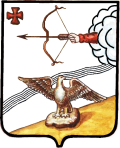 АДМИНИСТРАЦИЯ ОРЛОВСКОГО РАЙОНАКИРОВСКОЙ ОБЛАСТИПОСТАНОВЛЕНИЕ17.07.2017                                                      								№ 477г. ОрловО внесении изменений в постановление администрации Орловского района Кировской области от 19.07.2013 № 465В целях приведения «Порядка разработки, реализации и оценки эффективности реализации муниципальных программ Орловского района» в соответствие с действующим законодательством, администрация Орловского района ПОСТАНОВЛЯЕТ:1. Внести изменения в «Порядок разработки, реализации и оценки эффективности реализации муниципальных программ Орловского района», утверждённый постановлением администрации Орловского района от  19.07.2013 № 465:1.1. Второй абзац пункта 1.6 Порядка изложить в следующей редакции:«Муниципальные программы подлежат приведению в соответствие с решением Орловской районной Думы о бюджете не позднее трех месяцев со дня вступления его в силу».1.2. Пункт 4.5. Порядка исключить.2. Опубликовать настоящее постановление в Информационном бюллетене органов местного самоуправления муниципального образования Орловский муниципальный район Кировской области.3. Постановление вступает в силу с момента его опубликования.Глава администрацииОрловского района                                                                              С.С.Целищев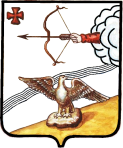 АДМИНИСТРАЦИЯ ОРЛОВСКОГО РАЙОНАКИРОВСКОЙ ОБЛАСТИПОСТАНОВЛЕНИЕ17.07.2017                       										№  479г. Орлов О внесении изменений в постановление администрации Орловского района от 27.10.2014 № 676 Администрация Орловского района ПОСТАНОВЛЯЕТ:1. Внести изменения в муниципальную программу «Поддержка и развитие малого предпринимательства в Орловском районе Кировской области на 2014-2019 годы» (далее – муниципальная программа), утвержденную постановлением администрации района от 27.10.2014 № 676 «Об утверждении муниципальной программы «Поддержка и развитие малого предпринимательства в Орловском районе Кировской области на 2014-2019 годы»:        1.1. Приложение 1 к муниципальной программе изложить в новой редакции согласно приложению.2. Контроль за исполнением настоящего постановления возложить на  начальника управления  по экономике, имущественным отношениям и земельным ресурсам Тюфякову Е.А.3. Настоящее постановление вступает в силу с момента его опубликования в Информационном бюллетене органов местного самоуправления муниципального образования Орловский муниципальный район Кировской области.Глава администрацииОрловского района         С.С. ЦелищевПриложение 1к муниципальной программе «Поддержка и развитие малого предпринимательства в Орловском районе Кировской области» на 2014-2018 годы, утвержденной постановление от 27.10.2014 №676 (в редакции от 01.09.2016 № 473; от 20.01.2017 № 23)Перечень программных мероприятий  муниципальной программы  «Поддержка и развитие  малого предпринимательства в Орловском  районе Кировской области» на    2014- 2019 годы_____________                                                                                    АДМИНИСТРАЦИЯ ОРЛОВСКОГО РАЙОНАКИРОВСКОЙ ОБЛАСТИПОСТАНОВЛЕНИЕ19.07.2017                                                                                                        						    № 483г. ОрловО внесении изменений в постановление администрации Орловского района от 27.12.2016 №684В соответствии с Федеральным законом от 05.04.2013 №44-ФЗ «О контрактной системе в сфере закупок товаров, работ, услуг для обеспечения государственных и муниципальных нужд» администрация Орловского района ПОСТАНОВЛЯЕТ:1. Внести изменения в постановление администрации Орловского района от 27.12.2016 №684 «Об утверждении плана-графика размещения заказов в 2017 году»:1.1 1 План - график размещения заказов на поставку товаров, выполнение работ, оказание услуг для обеспечения муниципальных нужд на 2017 год утвердить в новой редакции. Прилагается.2. Опубликовать постановление в Информационном бюллетене органов местного самоуправления муниципального образования Орловский муниципальный район Кировской области3. Постановление вступает в силу с момента опубликования.Глава администрацииОрловского района                С.С.Целищев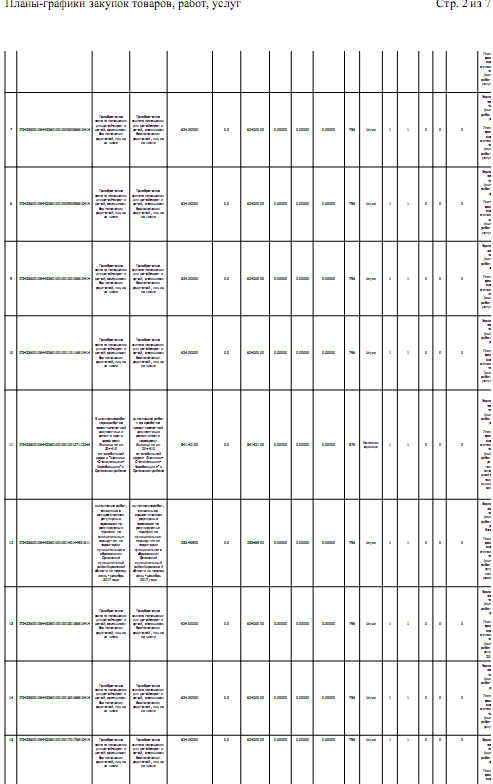 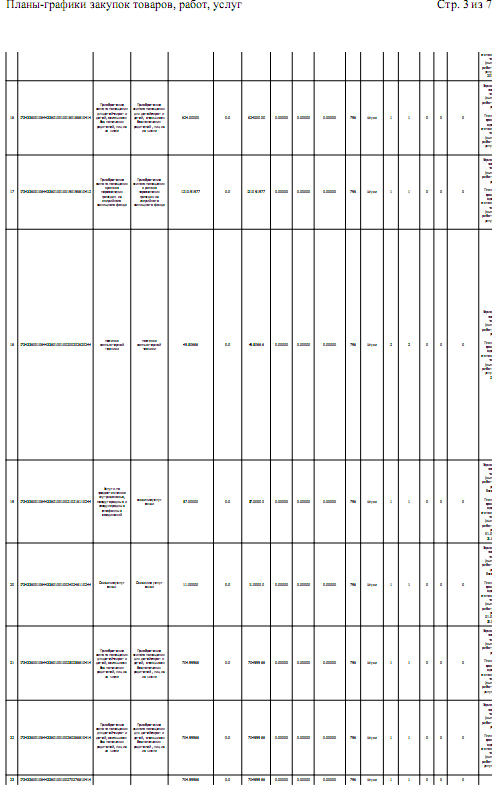 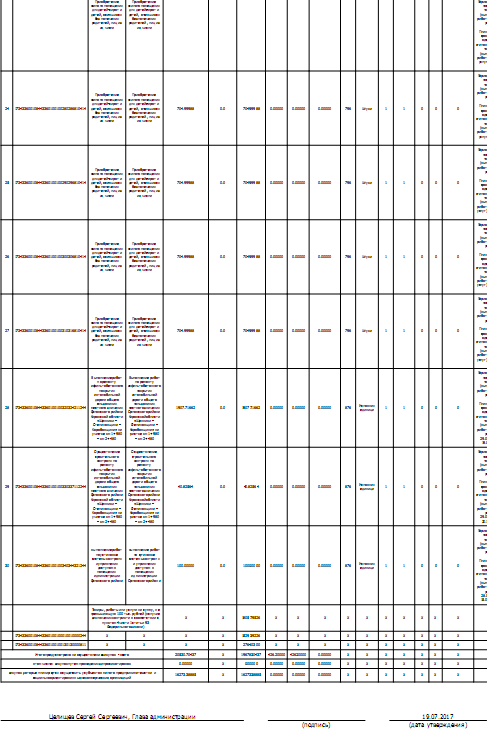 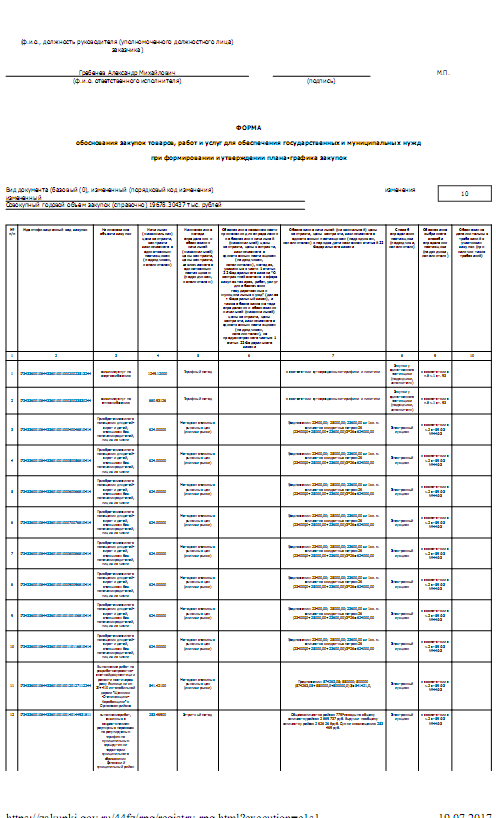 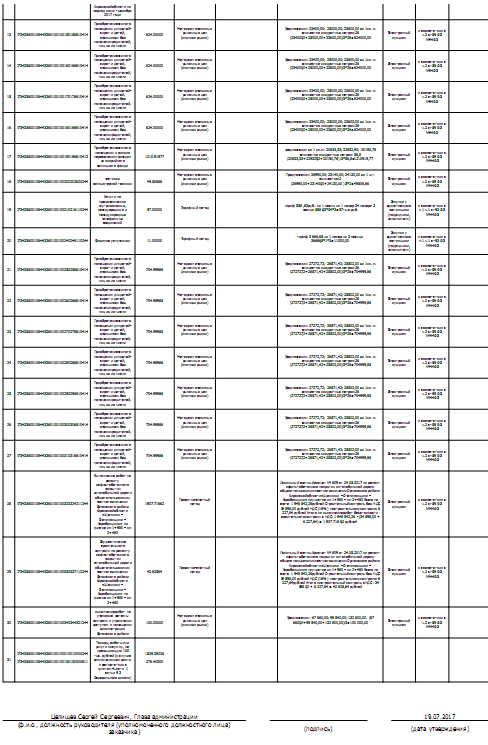 АДМИНИСТРАЦИЯ ОРЛОВСКОГО РАЙОНАКИРОВСКОЙ ОБЛАСТИПОСТАНОВЛЕНИЕ19.07.2017                                                                                           						    № 484г. ОрловО внесении изменений в постановление администрации Орловского района от 27.12.2016 №683В соответствии с Федеральным законом от 05.04.2013 №44-ФЗ «О контрактной системе в сфере закупок товаров, работ, услуг для обеспечения государственных и муниципальных нужд» администрация Орловского района ПОСТАНОВЛЯЕТ:1. Внести изменения в постановление администрации Орловского района от 27.12.2016 №683 «Об утверждении плана закупок на 2017 финансовый год и на плановый период 2018 и 2019 годов»:1.1 План закупок товаров, выполнение работ, оказание услуг для обеспечения муниципальных нужд на 2017 финансовый год и на плановый период 2018 и 2019 годов утвердить в новой редакции. Прилагается.2. Опубликовать постановление в Информационном бюллетене органов местного самоуправления муниципального образования Орловский муниципальный район Кировской области3. Постановление вступает в силу с момента опубликования.Глава администрацииОрловского района              С.С.Целищев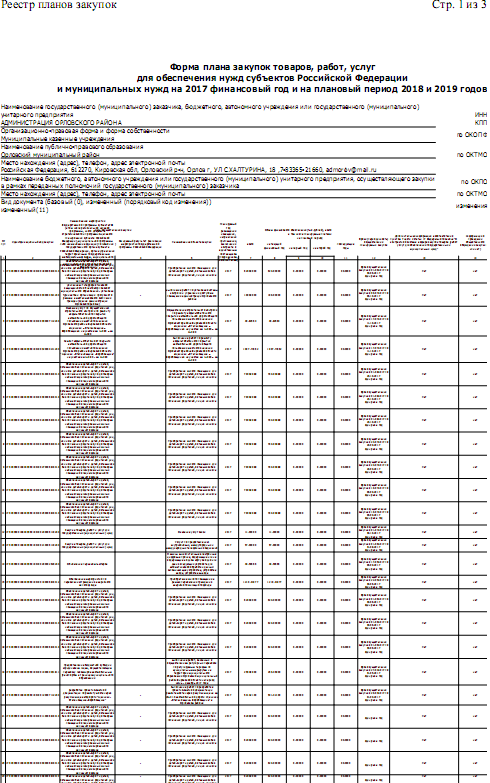 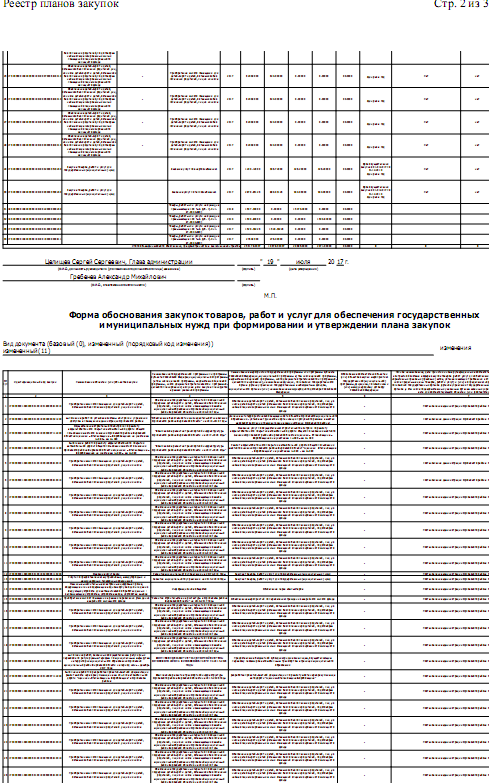 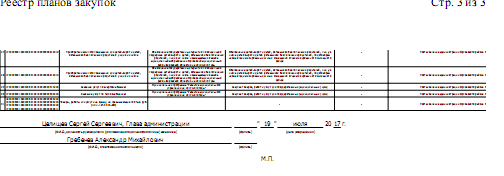 ИНФОРМАЦИОННЫЙ БЮЛЛЕТЕНЬОРГАНОВ МЕСТНОГО САМОУПРАВЛЕНИЯ МУНИЦИПАЛЬНОГО ОБРАЗОВАНИЯ  ОРЛОВСКИЙ МУНИЦИПАЛЬНЫЙ РАЙОН  КИРОВСКОЙ  ОБЛАСТИ(ОФИЦИАЛЬНОЕ    ИЗДАНИЕ)Отпечатано в администрации Орловского района  21.07.2017, . Орлов Кировской области, ул. Ст. Халтурина, 18  тираж  20  экземпляров1Постановление администрации Орловского района от 14.07.2017                                                                                                    № 470 «О внесении  изменений в муниципальную программу   «Управление муниципальными финансами и регулирование межбюджетных отношений» на 2014-2019 годы»2Постановление администрации Орловского района  от 17.07.2017 № 477 «О внесении изменений в постановление администрации Орловского района Кировской области от 19.07.2013 № 465»3Постановление администрации Орловского района от  17.07.2017 № 479 «О внесении изменений в постановление администрации Орловского района от 27.10.2014 № 676»4Постановление администрации Орловского района от  19.07.2017 № 483 «О внесении изменений в постановление администрации Орловского района от 27.12.2016 № 684»5Постановление администрации Орловского района от  19.07.2017 № 483 «О внесении изменений в постановление администрации Орловского района от 27.12.2016 № 683»Объемы ассигнований муниципальной программыОбщий объем финансовых ресурсов, необходимых для реализации Муниципальной программы, в 2014 - 2019 годах составит 155772,57 тыс. рублей: в том числе, 2014 - 28041,78 тыс. рублей2015 – 23976,17 тыс. рублей2016 – 21699,41 тыс. рублей2017 – 28197,49 тыс. рублей2018 – 26561,61 тыс. рублей.2019 – 27296,11 тыс. рублейСтатусНаименование муниципальной программы, ведомственной программы, отдельного мероприятияОтветственный исполнитель, соисполнителиФинансовое обеспечение (тыс. руб.)Финансовое обеспечение (тыс. руб.)Финансовое обеспечение (тыс. руб.)Финансовое обеспечение (тыс. руб.)Финансовое обеспечение (тыс. руб.)Финансовое обеспечение (тыс. руб.)СтатусНаименование муниципальной программы, ведомственной программы, отдельного мероприятияОтветственный исполнитель, соисполнители2014 год2015 год2016 год2017 год2018 год2019 годМуниципальная программаУправление муниципальными финансами и регулированиемежбюджетных отношений"Финансовое управление администрации Орловского района28041,7823976,1721699,4128197,4926561,6127296,11Отдельное мероприятиеОрганизация бюджетного процессаФинансовое управление администрации Орловского района4732,744837,44840,125532,714685,514814,51Отдельное мероприятиеУправление муниципальным долгомФинансовое управление администрации Орловского района125,34373,4821,191425,01780,01780,0Отдельное мероприятиеВыравнивание финансовых возможностей поселений Орловского района Кировской области.Финансовое управление администрации Орловского района5304,82488,226002600,02615,02630,0Отдельное мероприятиеПоддержка мер по обеспечению сбалансированности бюджетов.Финансовое управление администрации Орловского района11496,0914155,0112171,914856,914808,312873,9Отдельное мероприятиеПредоставление межбюджетных трансфертов местным бюджетам поселенийФинансовое управление администрации Орловского района6382,812122,161266,23782,88435,1435,1Отдельное мероприятиеУсловно-утвержденные расходыФинансовое управление администрации Орловского района02237,74762,6    Статус     Наименование муниципальной программы, подпрограммы, районной целевой программы, ведомственной целевой программы, отдельного 
мероприятия   Источники    
 финансирования       Оценка расходов       
       (тыс. рублей)              Оценка расходов       
       (тыс. рублей)              Оценка расходов       
       (тыс. рублей)              Оценка расходов       
       (тыс. рублей)              Оценка расходов       
       (тыс. рублей)              Оценка расходов       
       (тыс. рублей)              Оценка расходов       
       (тыс. рублей)            Статус     Наименование муниципальной программы, подпрограммы, районной целевой программы, ведомственной целевой программы, отдельного 
мероприятия   Источники    
 финансирования 2014 год 2015 год    2016 год    2017 год    2018 год2019 год2019 годМуниципальная программаУправление муниципальными финансами и регулирование межбюджетных отношений"всего           28041,7823976,1721699,4128197,4926561,6127296,1127296,11Муниципальная программаУправление муниципальными финансами и регулирование межбюджетных отношений"федеральный     
бюджет          289,4310,6323,2328,4328,4328,4328,4Муниципальная программаУправление муниципальными финансами и регулирование межбюджетных отношений"областной бюджет10491,213868,7629975516,482181,72194,72194,7Муниципальная программаУправление муниципальными финансами и регулирование межбюджетных отношений"местный бюджет  17261,1819796,818379,2122352,6124051,5124773,0124773,01Отдельное      
мероприятие    Организация бюджетного процессавсего           4732,744837,44840,125532,714685,514814,514814,51Отдельное      
мероприятие    Организация бюджетного процессафедеральный     
бюджет          Отдельное      
мероприятие    Организация бюджетного процессаобластной бюджетОтдельное      
мероприятие    Организация бюджетного процессаместный бюджет  4732,744837,44840,125532,714685,514814,514814,51Отдельное      
мероприятие    Управление муниципальным долгомвсего           125,34373,4821,191425,01780,01780,01780,0Отдельное      
мероприятие    Управление муниципальным долгомфедеральный     
бюджет          Отдельное      
мероприятие    Управление муниципальным долгомобластной бюджетОтдельное      
мероприятие    Управление муниципальным долгомместный бюджет  125,34373,4821,191425,01780,01780,01780,0Отдельное      
мероприятие    Выравнивание финансовых возможностей поселений Орловского района Кировской области.всего           5304,82488,226002600,02615,02615,02630,0Отдельное      
мероприятие    Выравнивание финансовых возможностей поселений Орловского района Кировской области.федеральный     
бюджет          Отдельное      
мероприятие    Выравнивание финансовых возможностей поселений Орловского района Кировской области.областной бюджет4397,82057,220542062,0207520752088Отдельное      
мероприятие    Выравнивание финансовых возможностей поселений Орловского района Кировской области.местный бюджет  907431546538540540542Отдельное      
мероприятие    Поддержка мер по обеспечению сбалансированности бюджетоввсего           11496,0914155,0112171,914856,914808,314808,312873,9Отдельное      
мероприятие    Поддержка мер по обеспечению сбалансированности бюджетовфедеральный     
бюджет          Отдельное      
мероприятие    Поддержка мер по обеспечению сбалансированности бюджетовобластной бюджетОтдельное      
мероприятие    Поддержка мер по обеспечению сбалансированности бюджетовместный бюджет  11496,0914155,0112171,914856,914808,314808,312873,9Отдельное      
мероприятие    Предоставление межбюджетных трансфертов местным бюджетам поселенийвсего           6382,812122,161266,23782,88435,1435,1435,1Отдельное      
мероприятие    Предоставление межбюджетных трансфертов местным бюджетам поселенийфедеральный     
бюджет          289,4310,6323,2328,4328,4328,4328,4областной бюджет6093,411811,56943,03454,48106,7106,7106,7местный бюджет  Отдельное  мероприятие Условно утвержденные расходывсего           02237,72237,74762,6Отдельное  мероприятие Условно утвержденные расходыфедеральный     
бюджет          Отдельное  мероприятие Условно утвержденные расходыобластной бюджетОтдельное  мероприятие Условно утвержденные расходыместный бюджет  02237,72237,74762,6№ п/пРешаемые задачиПрограммные мероприятияИсточники  финансированияОбъемы финансирования по годам реализации муниципальной программы( тыс. руб.)Исполнители и участники муниципальной программыОбъемы финансирования по годам реализации муниципальной программы( тыс. руб.)Исполнители и участники муниципальной программыОбъемы финансирования по годам реализации муниципальной программы( тыс. руб.)Исполнители и участники муниципальной программыОбъемы финансирования по годам реализации муниципальной программы( тыс. руб.)Исполнители и участники муниципальной программыОбъемы финансирования по годам реализации муниципальной программы( тыс. руб.)Исполнители и участники муниципальной программыОбъемы финансирования по годам реализации муниципальной программы( тыс. руб.)Исполнители и участники муниципальной программыОбъемы финансирования по годам реализации муниципальной программы( тыс. руб.)Исполнители и участники муниципальной программыИсполнители и участники муниципальной программы№ п/пРешаемые задачиПрограммные мероприятияИсточники  финансирования201420152016201720182019Всего1.Задача 1. Формирование благоприятной правовой среды, стимулирующей развитие малого предпринимательства.1.1.Совершенствование нормативно - правовой базы в сфере поддержки и развития малого предпринимательства, необходимой для реализации муниципальной программы.1.1.1. Разработка и реализация нормативных правовых актов, устанавливающих формы и виды государственной поддержки субъектов малого предпринимательства, условия, порядок и сроки ее предоставления, а также иные параметры, необходимые для реализации мероприятий муниципальной программы.1.1.2. Изучение опыта поддержки малого предпринимательства в других районах Кировской области и применение его в Орловском районе.1.1.3. Привлечение общественных объединений предпринимателей и организаций инфраструктуры поддержки малого предпринимательства к разработке нормативных правовых актов, направленных на поддержку и развитие малого предпринимательства.финансирования не требуетсяХХXХХХХАдминистрация Орловского района2.Задача 2.Развитие инфраструктуры, обеспечивающей доступность услуг для субъектов малого предпринимательства.2.1. Формирование и развитие инфраструктуры поддержки малого предпринимательства.2.1.1. Организация, проведение, участие в районных, областных и межрегиональных семинарах, совещаниях, форумах, «круглых столах», конференциях, тренингах, лекциях, стажировках и других мероприятиях по вопросам создания, функционирования и развития инфраструктуры поддержки малого предпринимательства.2.1.2.Расширение спектра информационно-консультационной поддержки субъектов малого предпринимательства, повышение доступности услуг.2.1.3.Развитие услуг, направленных на поддержку предпринимательства Орловским фондом поддержки малого предпринимательства «Бизнес-центр» (далее – ФПМП «Бизнес-центр»).Бюджет муниципального образования0000000Администрация Орловского районаОрловский ФПМП «Бизнес-центр»КОГКУ ЦЗН Котельнического района отдел трудоустройства Орловского района2.Задача 2.Развитие инфраструктуры, обеспечивающей доступность услуг для субъектов малого предпринимательства.2.1. Формирование и развитие инфраструктуры поддержки малого предпринимательства.2.1.1. Организация, проведение, участие в районных, областных и межрегиональных семинарах, совещаниях, форумах, «круглых столах», конференциях, тренингах, лекциях, стажировках и других мероприятиях по вопросам создания, функционирования и развития инфраструктуры поддержки малого предпринимательства.2.1.2.Расширение спектра информационно-консультационной поддержки субъектов малого предпринимательства, повышение доступности услуг.2.1.3.Развитие услуг, направленных на поддержку предпринимательства Орловским фондом поддержки малого предпринимательства «Бизнес-центр» (далее – ФПМП «Бизнес-центр»).Орловский ФПМП «Бизнес-центр»Администрация Орловского районаОрловский ФПМП «Бизнес-центр»КОГКУ ЦЗН Котельнического района отдел трудоустройства Орловского района2.Задача 2.Развитие инфраструктуры, обеспечивающей доступность услуг для субъектов малого предпринимательства.2.1. Формирование и развитие инфраструктуры поддержки малого предпринимательства.2.1.1. Организация, проведение, участие в районных, областных и межрегиональных семинарах, совещаниях, форумах, «круглых столах», конференциях, тренингах, лекциях, стажировках и других мероприятиях по вопросам создания, функционирования и развития инфраструктуры поддержки малого предпринимательства.2.1.2.Расширение спектра информационно-консультационной поддержки субъектов малого предпринимательства, повышение доступности услуг.2.1.3.Развитие услуг, направленных на поддержку предпринимательства Орловским фондом поддержки малого предпринимательства «Бизнес-центр» (далее – ФПМП «Бизнес-центр»).КОГКУ ЦЗН Котельнического района отдел трудоустройства Орловского районаАдминистрация Орловского районаОрловский ФПМП «Бизнес-центр»КОГКУ ЦЗН Котельнического района отдел трудоустройства Орловского района3.Задача 3.Развитие механизмов финансово-кредитной поддержки малого предпринимательства.3.1. Развитие системы гарантийного кредитования субъектов малого предпринимательства.Бюджет муниципального образования0000000Орловский ФПМП «Бизнес-центр»3.Задача 3.Развитие механизмов финансово-кредитной поддержки малого предпринимательства.3.1. Развитие системы гарантийного кредитования субъектов малого предпринимательства.Орловский ФПМП «Бизнес-центр»Орловский ФПМП «Бизнес-центр»3.Задача 3.Развитие механизмов финансово-кредитной поддержки малого предпринимательства.3.2. Развитие системы льготного кредитования субъектов малого предпринимательства.Бюджет муниципального образования0000000Орловский ФПМП «Бизнес-центр»3.Задача 3.Развитие механизмов финансово-кредитной поддержки малого предпринимательства.3.2. Развитие системы льготного кредитования субъектов малого предпринимательства.Орловский ФПМП «Бизнес-центр»Орловский ФПМП «Бизнес-центр»3.Задача 3.Развитие механизмов финансово-кредитной поддержки малого предпринимательства.3.3. Микрокредитование субъектов малого предпринимательства.Федеральный бюджетОрловский ФПМП «Бизнес-центр»3.Задача 3.Развитие механизмов финансово-кредитной поддержки малого предпринимательства.3.3. Микрокредитование субъектов малого предпринимательства.Областной бюджетОрловский ФПМП «Бизнес-центр»3.Задача 3.Развитие механизмов финансово-кредитной поддержки малого предпринимательства.3.3. Микрокредитование субъектов малого предпринимательства.Бюджет муниципального образования0000000Орловский ФПМП «Бизнес-центр»3.Задача 3.Развитие механизмов финансово-кредитной поддержки малого предпринимательства.3.3. Микрокредитование субъектов малого предпринимательства.Орловский ФПМП «Бизнес-центр»Орловский ФПМП «Бизнес-центр»3.Задача 3.Развитие механизмов финансово-кредитной поддержки малого предпринимательства.3.4. Предоставление грантов начинающим предпринимателям на создание собственного дела.Бюджет муниципального образования0000000Министерством развития предпринимательства, торговли внешних связей Кировской области3.Задача 3.Развитие механизмов финансово-кредитной поддержки малого предпринимательства.3.4. Предоставление грантов начинающим предпринимателям на создание собственного дела.Орловский ФПМП «Бизнес-центр»Министерством развития предпринимательства, торговли внешних связей Кировской области3.Задача 3.Развитие механизмов финансово-кредитной поддержки малого предпринимательства.3.5. Субсидирование части затрат субъектов малого предпринимательства.Областной бюджетМинистерством развития предпринимательства, торговли внешних связей Кировской области3.Задача 3.Развитие механизмов финансово-кредитной поддержки малого предпринимательства.3.5. Субсидирование части затрат субъектов малого предпринимательства.Бюджет муниципального образования0000000Министерством развития предпринимательства, торговли внешних связей Кировской области3.Задача 3.Развитие механизмов финансово-кредитной поддержки малого предпринимательства.3.5. Субсидирование части затрат субъектов малого предпринимательства.Орловский ФПМП «Бизнес-центр»Министерством развития предпринимательства, торговли внешних связей Кировской области4.Задача 4. Укрепление социального статуса, повышение престижа и этики предпринимательства, формирование положительного имиджа предпринимателя и благоприятного общественного мнения о малом предпринимательстве.4.1. Проведение конкурсов, направленных на поддержку и развитие малого предпринимательства.Бюджет муниципального образования000,55,06,06,015,5Администрация Орловского районаОрловский ФПМП «Бизнес-центр»4.Задача 4. Укрепление социального статуса, повышение престижа и этики предпринимательства, формирование положительного имиджа предпринимателя и благоприятного общественного мнения о малом предпринимательстве.4.1. Проведение конкурсов, направленных на поддержку и развитие малого предпринимательства.Орловский ФПМП «Бизнес-центр»Администрация Орловского районаОрловский ФПМП «Бизнес-центр»4.Задача 4. Укрепление социального статуса, повышение престижа и этики предпринимательства, формирование положительного имиджа предпринимателя и благоприятного общественного мнения о малом предпринимательстве.4.1. Проведение конкурсов, направленных на поддержку и развитие малого предпринимательства.Внебюджетные источникиАдминистрация Орловского районаОрловский ФПМП «Бизнес-центр»4.Задача 4. Укрепление социального статуса, повышение престижа и этики предпринимательства, формирование положительного имиджа предпринимателя и благоприятного общественного мнения о малом предпринимательстве.4.2. Сотрудничество со СМИ по вопросам поддержки и развития предпринимательства, формирования положительного имиджа малого бизнеса.4.2.1. Регулярное информирование населения через СМИ о деятельности органов местного самоуправления в сфере поддержки предпринимательства, организации инфраструктуры поддержки предпринимательства, субъектов предпринимательства, мерах государственной поддержки СМП. Бюджет муниципального образования2,21,5004,04,013,7Администрация Орловского районаОрловский ФПМП «Бизнес-центр»КОГКУ ЦЗН Котельнического района отдел трудоустройства Орловского района4.Задача 4. Укрепление социального статуса, повышение престижа и этики предпринимательства, формирование положительного имиджа предпринимателя и благоприятного общественного мнения о малом предпринимательстве.4.2. Сотрудничество со СМИ по вопросам поддержки и развития предпринимательства, формирования положительного имиджа малого бизнеса.4.2.1. Регулярное информирование населения через СМИ о деятельности органов местного самоуправления в сфере поддержки предпринимательства, организации инфраструктуры поддержки предпринимательства, субъектов предпринимательства, мерах государственной поддержки СМП. Орловский ФПМП «Бизнес-центр»Администрация Орловского районаОрловский ФПМП «Бизнес-центр»КОГКУ ЦЗН Котельнического района отдел трудоустройства Орловского района4.Задача 4. Укрепление социального статуса, повышение престижа и этики предпринимательства, формирование положительного имиджа предпринимателя и благоприятного общественного мнения о малом предпринимательстве.4.2. Сотрудничество со СМИ по вопросам поддержки и развития предпринимательства, формирования положительного имиджа малого бизнеса.4.2.1. Регулярное информирование населения через СМИ о деятельности органов местного самоуправления в сфере поддержки предпринимательства, организации инфраструктуры поддержки предпринимательства, субъектов предпринимательства, мерах государственной поддержки СМП. КОГКУ ЦЗН Котельническог о района отдел трудоустройства Орловского районаАдминистрация Орловского районаОрловский ФПМП «Бизнес-центр»КОГКУ ЦЗН Котельнического района отдел трудоустройства Орловского района5.Задача 5.Внедрение системы доступной информационно-консультационной поддержки малого предпринимательства.5.1.Информационно-методическая, консультационная и организационная поддержка субъектов малого предпринимательства.5.1.1. Оказание информационно-консультационной поддержки лицам, желающим заниматься предпринимательской деятельностью, начинающим предпринимателям и субъектам малого предпринимательства.5.1.2. Организация доступа субъектов предпринимательской деятельности к справочно-правовым системам, информационным ресурсам, в том числе к специализированным СМИ, сети Интернет.5.1.3. Организация и проведение социологических и статистических исследований (мониторинга) по вопросам состояния, поддержки и развития малого предпринимательства в муниципальном образовании.5.1.4. Издание информационных материалов по вопросам организации и ведения собственного дела. Бюджет муниципального образования0000000Администрация Орловского районаОрловский ФПМП «Бизнес-центр»5.Задача 5.Внедрение системы доступной информационно-консультационной поддержки малого предпринимательства.5.1.Информационно-методическая, консультационная и организационная поддержка субъектов малого предпринимательства.5.1.1. Оказание информационно-консультационной поддержки лицам, желающим заниматься предпринимательской деятельностью, начинающим предпринимателям и субъектам малого предпринимательства.5.1.2. Организация доступа субъектов предпринимательской деятельности к справочно-правовым системам, информационным ресурсам, в том числе к специализированным СМИ, сети Интернет.5.1.3. Организация и проведение социологических и статистических исследований (мониторинга) по вопросам состояния, поддержки и развития малого предпринимательства в муниципальном образовании.5.1.4. Издание информационных материалов по вопросам организации и ведения собственного дела. Орловский ФПМП «Бизнес-центр»Администрация Орловского районаОрловский ФПМП «Бизнес-центр»6.Задача 6. Развитие системы подготовки кадров, ориентированной на потребности сектора малого предпринимательства.6.1. Развитие системы подготовки, переподготовки и повышения квалификации кадров для сферы малого предпринимательства.6.1.1. Реализация массовых программ обучения и повышения квалификации кадров для сферы малого предпринимательства. 6.1.2. Обучение профессиям, способствующим открытию  собственного бизнеса.6.1.3. Подготовка и переподготовка кадров для предприятий малого бизнеса.Федеральный бюджетАдминистрация Орловского районаОрловский ФПМП «Бизнес-центр»КОГКУ ЦЗН Котельнического района отдел трудоустройства Орловского района6.Задача 6. Развитие системы подготовки кадров, ориентированной на потребности сектора малого предпринимательства.6.1. Развитие системы подготовки, переподготовки и повышения квалификации кадров для сферы малого предпринимательства.6.1.1. Реализация массовых программ обучения и повышения квалификации кадров для сферы малого предпринимательства. 6.1.2. Обучение профессиям, способствующим открытию  собственного бизнеса.6.1.3. Подготовка и переподготовка кадров для предприятий малого бизнеса.Областной бюджетАдминистрация Орловского районаОрловский ФПМП «Бизнес-центр»КОГКУ ЦЗН Котельнического района отдел трудоустройства Орловского района6.Задача 6. Развитие системы подготовки кадров, ориентированной на потребности сектора малого предпринимательства.6.1. Развитие системы подготовки, переподготовки и повышения квалификации кадров для сферы малого предпринимательства.6.1.1. Реализация массовых программ обучения и повышения квалификации кадров для сферы малого предпринимательства. 6.1.2. Обучение профессиям, способствующим открытию  собственного бизнеса.6.1.3. Подготовка и переподготовка кадров для предприятий малого бизнеса.Бюджет муниципального образования0000000Администрация Орловского районаОрловский ФПМП «Бизнес-центр»КОГКУ ЦЗН Котельнического района отдел трудоустройства Орловского района6.Задача 6. Развитие системы подготовки кадров, ориентированной на потребности сектора малого предпринимательства.6.1. Развитие системы подготовки, переподготовки и повышения квалификации кадров для сферы малого предпринимательства.6.1.1. Реализация массовых программ обучения и повышения квалификации кадров для сферы малого предпринимательства. 6.1.2. Обучение профессиям, способствующим открытию  собственного бизнеса.6.1.3. Подготовка и переподготовка кадров для предприятий малого бизнеса.Орловский ФПМП «Бизнес-центр»Администрация Орловского районаОрловский ФПМП «Бизнес-центр»КОГКУ ЦЗН Котельнического района отдел трудоустройства Орловского района6.Задача 6. Развитие системы подготовки кадров, ориентированной на потребности сектора малого предпринимательства.6.1. Развитие системы подготовки, переподготовки и повышения квалификации кадров для сферы малого предпринимательства.6.1.1. Реализация массовых программ обучения и повышения квалификации кадров для сферы малого предпринимательства. 6.1.2. Обучение профессиям, способствующим открытию  собственного бизнеса.6.1.3. Подготовка и переподготовка кадров для предприятий малого бизнеса.КОГКУ ЦЗН Котельнического района отдел трудоустройства Орловского районаАдминистрация Орловского районаОрловский ФПМП «Бизнес-центр»КОГКУ ЦЗН Котельнического района отдел трудоустройства Орловского района6.Задача 6. Развитие системы подготовки кадров, ориентированной на потребности сектора малого предпринимательства.6.1.4. Организация и проведение семинаров, тренингов, деловых игр, курсов для лиц, желающих заниматься бизнесом, начинающих и действующих предпринимателей по вопросам организации и ведения собственного дела.6.1.5. Предпринимательская профориентация и тестирование на предмет возможности занятия бизнесом.6.1.6. Обучение начинающих предпринимателей бизнес-планированию и помощь предпринимателям желающим открыть собственное дело, в подготовке бизнес-планов, экспертиза бизнес-планов.Бюджет муниципального образования0000000Администрация Орловского районаОрловский ФПМП «Бизнес-центр»КОГКУ ЦЗН Котельнического района отдел трудоустройства Орловского района6.Задача 6. Развитие системы подготовки кадров, ориентированной на потребности сектора малого предпринимательства.6.1.4. Организация и проведение семинаров, тренингов, деловых игр, курсов для лиц, желающих заниматься бизнесом, начинающих и действующих предпринимателей по вопросам организации и ведения собственного дела.6.1.5. Предпринимательская профориентация и тестирование на предмет возможности занятия бизнесом.6.1.6. Обучение начинающих предпринимателей бизнес-планированию и помощь предпринимателям желающим открыть собственное дело, в подготовке бизнес-планов, экспертиза бизнес-планов.Орловский ФПМП «Бизнес-центр»Администрация Орловского районаОрловский ФПМП «Бизнес-центр»КОГКУ ЦЗН Котельнического района отдел трудоустройства Орловского района6.Задача 6. Развитие системы подготовки кадров, ориентированной на потребности сектора малого предпринимательства.6.1.4. Организация и проведение семинаров, тренингов, деловых игр, курсов для лиц, желающих заниматься бизнесом, начинающих и действующих предпринимателей по вопросам организации и ведения собственного дела.6.1.5. Предпринимательская профориентация и тестирование на предмет возможности занятия бизнесом.6.1.6. Обучение начинающих предпринимателей бизнес-планированию и помощь предпринимателям желающим открыть собственное дело, в подготовке бизнес-планов, экспертиза бизнес-планов.КОГКУ ЦЗН Котельнического района отдел трудоустройства Орловского районаАдминистрация Орловского районаОрловский ФПМП «Бизнес-центр»КОГКУ ЦЗН Котельнического района отдел трудоустройства Орловского района6.Задача 6. Развитие системы подготовки кадров, ориентированной на потребности сектора малого предпринимательства.6.2. Развитие у подростков и молодежи интереса к предпринимательской деятельности, поддержка предпринимательских инициатив.   6.2.1. Проведение ежегодной специализированной олимпиады по основам предпринимательской деятельности и потребительских знаний.6.2.2. Содействие участию подростков и молодежи в  профильных сменах в рамках летнего отдыха, направленных на моделирование реальных рыночных отношений и формирование позитивного отношения к предпринимательской деятельности.6.2.3. Организацию проведения деловых игр, семинаров, способствующих развитию интереса подростков и молодежи к предпринимательской деятельности.6.2.4. Организация обучения учащихся образовательных учреждений Орловского района основам предпринимательской деятельности.  Участие в районных, областных, региональных конкурсах (олимпиадах и иных мероприятиях) по основам предпринимательских знаний.6.2.5. Проведение «дней открытых дверей» на предприятиях малого бизнеса района и области для подростков и молодежи.Бюджет муниципального образования0000000Администрация Орловского районаОрловский ФПМП «Бизнес-центр»Управление образования Орловского района Кировской области6.Задача 6. Развитие системы подготовки кадров, ориентированной на потребности сектора малого предпринимательства.6.2. Развитие у подростков и молодежи интереса к предпринимательской деятельности, поддержка предпринимательских инициатив.   6.2.1. Проведение ежегодной специализированной олимпиады по основам предпринимательской деятельности и потребительских знаний.6.2.2. Содействие участию подростков и молодежи в  профильных сменах в рамках летнего отдыха, направленных на моделирование реальных рыночных отношений и формирование позитивного отношения к предпринимательской деятельности.6.2.3. Организацию проведения деловых игр, семинаров, способствующих развитию интереса подростков и молодежи к предпринимательской деятельности.6.2.4. Организация обучения учащихся образовательных учреждений Орловского района основам предпринимательской деятельности.  Участие в районных, областных, региональных конкурсах (олимпиадах и иных мероприятиях) по основам предпринимательских знаний.6.2.5. Проведение «дней открытых дверей» на предприятиях малого бизнеса района и области для подростков и молодежи.Орловский ФПМП «Бизнес-центр»Администрация Орловского районаОрловский ФПМП «Бизнес-центр»Управление образования Орловского района Кировской области6.Задача 6. Развитие системы подготовки кадров, ориентированной на потребности сектора малого предпринимательства.6.2. Развитие у подростков и молодежи интереса к предпринимательской деятельности, поддержка предпринимательских инициатив.   6.2.1. Проведение ежегодной специализированной олимпиады по основам предпринимательской деятельности и потребительских знаний.6.2.2. Содействие участию подростков и молодежи в  профильных сменах в рамках летнего отдыха, направленных на моделирование реальных рыночных отношений и формирование позитивного отношения к предпринимательской деятельности.6.2.3. Организацию проведения деловых игр, семинаров, способствующих развитию интереса подростков и молодежи к предпринимательской деятельности.6.2.4. Организация обучения учащихся образовательных учреждений Орловского района основам предпринимательской деятельности.  Участие в районных, областных, региональных конкурсах (олимпиадах и иных мероприятиях) по основам предпринимательских знаний.6.2.5. Проведение «дней открытых дверей» на предприятиях малого бизнеса района и области для подростков и молодежи.Внебюджетные источникиАдминистрация Орловского районаОрловский ФПМП «Бизнес-центр»Управление образования Орловского района Кировской области7.Задача 7.Создание системы, способствующей продвижению продукции субъектов малого предпринимательства Орловского района на региональные и международные рынки.7.1.Содействие субъектам малого предпринимательства в продвижении их продукции на межрегиональные и международные рынки.7.1.1. Информирование (публикации в печатных и электронных СМИ) субъектов малого предпринимательства Орловского района о проводимых региональных, межрегиональных, международных ярмарках, выставках, конкурсах, фестивалях и иных мероприятиях.7.1.2. Организацию и проведение муниципальных, межмуниципальных выставок, ярмарок, фестивалей и других мероприятий с представителями деловых кругов Орловского района и районов Кировской области; организацию и проведение  обмена опытом представителей деловых кругов районов Кировской области.7.1.3. Оказание субъектам малого предпринимательства содействия в подборе деловых партнеров и установлении прямых бизнес-контактов (межмуниципальных, межрегиональных и международных).Бюджет муниципального образования0000000Администрация Орловского районаОрловский ФПМП «Бизнес-центр»7.Задача 7.Создание системы, способствующей продвижению продукции субъектов малого предпринимательства Орловского района на региональные и международные рынки.7.1.Содействие субъектам малого предпринимательства в продвижении их продукции на межрегиональные и международные рынки.7.1.1. Информирование (публикации в печатных и электронных СМИ) субъектов малого предпринимательства Орловского района о проводимых региональных, межрегиональных, международных ярмарках, выставках, конкурсах, фестивалях и иных мероприятиях.7.1.2. Организацию и проведение муниципальных, межмуниципальных выставок, ярмарок, фестивалей и других мероприятий с представителями деловых кругов Орловского района и районов Кировской области; организацию и проведение  обмена опытом представителей деловых кругов районов Кировской области.7.1.3. Оказание субъектам малого предпринимательства содействия в подборе деловых партнеров и установлении прямых бизнес-контактов (межмуниципальных, межрегиональных и международных).Орловский ФПМП «Бизнес-центр»Администрация Орловского районаОрловский ФПМП «Бизнес-центр»8.Задача 8.Поддержка и развитие отдельных направлений предпринимательской деятельности.8.1. Внедрение «отраслевого подхода» к поддержке и развитию малого предпринимательства.8.1.1. Поддержка и развитие предприятий народных художественных промыслом и ремесел.8.1.2. Поддержка и развитие малых форм хозяйствования на селе (личных подсобных хозяйств (ЛПХ), крестьянских (фермерских) хозяйств (К(Ф)Х), потребительских и производственных кооперативов).8.1.3. Поддержка и развитие малого предпринимательства в сфере бытового обслуживания населения Орловского   района.8.1.4. Поддержка и развитие малого предпринимательства в сфере торговли.8.1.5. Поддержка и развитие малого предпринимательства в сфере туристской индустрии.Областной бюджетАдминистрация Орловского районаНекоммерческое партнерство «Центр поддержки народных художественных промыслов и ремесел» Орловский ФПМП «Бизнес-центр»КОГКУ ЦЗН Котельнического района отдел трудоустройства Орловского района8.Задача 8.Поддержка и развитие отдельных направлений предпринимательской деятельности.8.1. Внедрение «отраслевого подхода» к поддержке и развитию малого предпринимательства.8.1.1. Поддержка и развитие предприятий народных художественных промыслом и ремесел.8.1.2. Поддержка и развитие малых форм хозяйствования на селе (личных подсобных хозяйств (ЛПХ), крестьянских (фермерских) хозяйств (К(Ф)Х), потребительских и производственных кооперативов).8.1.3. Поддержка и развитие малого предпринимательства в сфере бытового обслуживания населения Орловского   района.8.1.4. Поддержка и развитие малого предпринимательства в сфере торговли.8.1.5. Поддержка и развитие малого предпринимательства в сфере туристской индустрии.Бюджет муниципального образования0000000Администрация Орловского районаНекоммерческое партнерство «Центр поддержки народных художественных промыслов и ремесел» Орловский ФПМП «Бизнес-центр»КОГКУ ЦЗН Котельнического района отдел трудоустройства Орловского района8.Задача 8.Поддержка и развитие отдельных направлений предпринимательской деятельности.8.1. Внедрение «отраслевого подхода» к поддержке и развитию малого предпринимательства.8.1.1. Поддержка и развитие предприятий народных художественных промыслом и ремесел.8.1.2. Поддержка и развитие малых форм хозяйствования на селе (личных подсобных хозяйств (ЛПХ), крестьянских (фермерских) хозяйств (К(Ф)Х), потребительских и производственных кооперативов).8.1.3. Поддержка и развитие малого предпринимательства в сфере бытового обслуживания населения Орловского   района.8.1.4. Поддержка и развитие малого предпринимательства в сфере торговли.8.1.5. Поддержка и развитие малого предпринимательства в сфере туристской индустрии.Орловский ФПМП «Бизнес-центр»Администрация Орловского районаНекоммерческое партнерство «Центр поддержки народных художественных промыслов и ремесел» Орловский ФПМП «Бизнес-центр»КОГКУ ЦЗН Котельнического района отдел трудоустройства Орловского района8.Задача 8.Поддержка и развитие отдельных направлений предпринимательской деятельности.8.1. Внедрение «отраслевого подхода» к поддержке и развитию малого предпринимательства.8.1.1. Поддержка и развитие предприятий народных художественных промыслом и ремесел.8.1.2. Поддержка и развитие малых форм хозяйствования на селе (личных подсобных хозяйств (ЛПХ), крестьянских (фермерских) хозяйств (К(Ф)Х), потребительских и производственных кооперативов).8.1.3. Поддержка и развитие малого предпринимательства в сфере бытового обслуживания населения Орловского   района.8.1.4. Поддержка и развитие малого предпринимательства в сфере торговли.8.1.5. Поддержка и развитие малого предпринимательства в сфере туристской индустрии.КОГКУ ЦЗН Котельнического района отдел трудоустройства Орловского районаАдминистрация Орловского районаНекоммерческое партнерство «Центр поддержки народных художественных промыслов и ремесел» Орловский ФПМП «Бизнес-центр»КОГКУ ЦЗН Котельнического района отдел трудоустройства Орловского района8.Задача 8.Поддержка и развитие отдельных направлений предпринимательской деятельности.8.2. Вовлечение молодежи в предпринимательскую деятельность.8.2.1. Помощь молодежи в решении проблем связанных с началом ведения бизнеса: определение вида бизнеса, его организационно-правовой формы, системы налогообложения, разработка договоров различного характера, учредительных документов и т.д. 8.2.3. Маркетинговое, информационное, кадровое, правовое, бухгалтерское и налоговое сопровождение.8.2.4. Формирование банка о свободных и сдаваемых в аренду помещениях и производственных площадях и информирование о них.8.2.5. Издание информационных и справочных материалов по организации и ведению бизнеса.8.2.6. Предложение услуг ФПМП «Бизнес-центр» для молодых начинающих предпринимателей.Областной бюджетАдминистрация Орловского районаОрловский ФПМП «Бизнес-центр»КОГКУ ЦЗН Котельнического района отдел трудоустройства Орловского района8.Задача 8.Поддержка и развитие отдельных направлений предпринимательской деятельности.8.2. Вовлечение молодежи в предпринимательскую деятельность.8.2.1. Помощь молодежи в решении проблем связанных с началом ведения бизнеса: определение вида бизнеса, его организационно-правовой формы, системы налогообложения, разработка договоров различного характера, учредительных документов и т.д. 8.2.3. Маркетинговое, информационное, кадровое, правовое, бухгалтерское и налоговое сопровождение.8.2.4. Формирование банка о свободных и сдаваемых в аренду помещениях и производственных площадях и информирование о них.8.2.5. Издание информационных и справочных материалов по организации и ведению бизнеса.8.2.6. Предложение услуг ФПМП «Бизнес-центр» для молодых начинающих предпринимателей.Бюджет муниципального образования0000000Администрация Орловского районаОрловский ФПМП «Бизнес-центр»КОГКУ ЦЗН Котельнического района отдел трудоустройства Орловского района8.Задача 8.Поддержка и развитие отдельных направлений предпринимательской деятельности.8.2. Вовлечение молодежи в предпринимательскую деятельность.8.2.1. Помощь молодежи в решении проблем связанных с началом ведения бизнеса: определение вида бизнеса, его организационно-правовой формы, системы налогообложения, разработка договоров различного характера, учредительных документов и т.д. 8.2.3. Маркетинговое, информационное, кадровое, правовое, бухгалтерское и налоговое сопровождение.8.2.4. Формирование банка о свободных и сдаваемых в аренду помещениях и производственных площадях и информирование о них.8.2.5. Издание информационных и справочных материалов по организации и ведению бизнеса.8.2.6. Предложение услуг ФПМП «Бизнес-центр» для молодых начинающих предпринимателей.Орловский ФПМП «Бизнес-центр»Администрация Орловского районаОрловский ФПМП «Бизнес-центр»КОГКУ ЦЗН Котельнического района отдел трудоустройства Орловского района8.Задача 8.Поддержка и развитие отдельных направлений предпринимательской деятельности.8.2. Вовлечение молодежи в предпринимательскую деятельность.8.2.1. Помощь молодежи в решении проблем связанных с началом ведения бизнеса: определение вида бизнеса, его организационно-правовой формы, системы налогообложения, разработка договоров различного характера, учредительных документов и т.д. 8.2.3. Маркетинговое, информационное, кадровое, правовое, бухгалтерское и налоговое сопровождение.8.2.4. Формирование банка о свободных и сдаваемых в аренду помещениях и производственных площадях и информирование о них.8.2.5. Издание информационных и справочных материалов по организации и ведению бизнеса.8.2.6. Предложение услуг ФПМП «Бизнес-центр» для молодых начинающих предпринимателей.КОГКУ ЦЗН Котельнического района отдел трудоустройства Орловского районаАдминистрация Орловского районаОрловский ФПМП «Бизнес-центр»КОГКУ ЦЗН Котельнического района отдел трудоустройства Орловского района8.Задача 8.Поддержка и развитие отдельных направлений предпринимательской деятельности.8.3. Поддержка самозанятости и предпринимательства безработных граждан.8.Задача 8.Поддержка и развитие отдельных направлений предпринимательской деятельности.8.3.1. Информирование граждан о возможности реализации предпринимательства, условиях получения финансовой помощи, предоставление субсидии.8.3.2. Тестирование (анкетирование) безработного гражданина, направленное на выявление способностей и готовности к осуществлению предпринимательской деятельности.8.3.3. Информационно-консультационное сопровождение деятельности и поддержки предпринимателей, зарегистрированных из числа безработных граждан.Орловский ФПМП «Бизнес-центр»Орловский ФПМП «Бизнес-центр»КОГКУ ЦЗН Котельнического района отдел трудоустройства Орловского района8.Задача 8.Поддержка и развитие отдельных направлений предпринимательской деятельности.8.3.1. Информирование граждан о возможности реализации предпринимательства, условиях получения финансовой помощи, предоставление субсидии.8.3.2. Тестирование (анкетирование) безработного гражданина, направленное на выявление способностей и готовности к осуществлению предпринимательской деятельности.8.3.3. Информационно-консультационное сопровождение деятельности и поддержки предпринимателей, зарегистрированных из числа безработных граждан.КОГКУ ЦЗН Котельнического района отдел трудоустройства Орловского районаОрловский ФПМП «Бизнес-центр»КОГКУ ЦЗН Котельнического района отдел трудоустройства Орловского района8.Задача 8.Поддержка и развитие отдельных направлений предпринимательской деятельности.8.3.4. Обучение бизнес-планированию, помощь в подготовке бизнес-плана.Орловский ФПМП «Бизнес-центр»Орловский ФПМП «Бизнес-центр»КОГКУ ЦЗН Котельнического района отдел трудоустройства Орловского района8.Задача 8.Поддержка и развитие отдельных направлений предпринимательской деятельности.8.3.4. Обучение бизнес-планированию, помощь в подготовке бизнес-плана.КОГКУ ЦЗН Котельнического района отдел трудоустройства Орловского районаОрловский ФПМП «Бизнес-центр»КОГКУ ЦЗН Котельнического района отдел трудоустройства Орловского района8.Задача 8.Поддержка и развитие отдельных направлений предпринимательской деятельности.8.3.5. Финансовая помощь гражданам на организацию самозанятости (компенсация затрат на регистрацию предприятия, ИП).Орловский ФПМП «Бизнес-центр»Орловский ФПМП «Бизнес-центр»КОГКУ ЦЗН Котельнического района отдел трудоустройства Орловского района8.Задача 8.Поддержка и развитие отдельных направлений предпринимательской деятельности.8.3.5. Финансовая помощь гражданам на организацию самозанятости (компенсация затрат на регистрацию предприятия, ИП).КОГКУ ЦЗН Котельнического района отдел трудоустройства Орловского районаОрловский ФПМП «Бизнес-центр»КОГКУ ЦЗН Котельнического района отдел трудоустройства Орловского района9.Задача 9.Реализация мероприятий направленных на поддержку и развитие социально-ориентированного предпринимательства9.1. Предоставление субсидий субъектам малого предпринимательства, реализующим социально-ориентированные проектыОбластной бюджетАдминистрация Орловского района9.Задача 9.Реализация мероприятий направленных на поддержку и развитие социально-ориентированного предпринимательства9.1. Предоставление субсидий субъектам малого предпринимательства, реализующим социально-ориентированные проектыБюджет муниципального образования0000000Администрация Орловского района10.ВСЕГО ПО МУНИЦИПАЛЬНОЙ ПРОГРАММЕ ВСЕГО ПО МУНИЦИПАЛЬНОЙ ПРОГРАММЕ ВСЕГО ПО МУНИЦИПАЛЬНОЙ ПРОГРАММЕ 2,21,50,55,010,010,029,2Федеральный бюджетФедеральный бюджетОбластной бюджетОбластной бюджетБюджет муниципального образованияБюджет муниципального образования2,21,50,55,010,010,029,2Орловский ФПМП «Бизнес-центр»Орловский ФПМП «Бизнес-центр»Отдел  занятости населения Орловского районаОтдел  занятости населения Орловского районаВнебюджетные источникиВнебюджетные источники